Service Profileกลุ่มงานบริการด้านปฐมภูมิและองค์รวม1. บริบทก. ความมุ่งหมาย           ให้บริการ สร้างเสริมสุขภาพ  ติดตามการรักษาพยาบาลและฟื้นฟูสภาพ   เฝ้าระวัง/ป้องกันและควบคุมโรค  สุขาภิบาลอาหาร  อนามัยสิ่งแวดล้อม อนามัยโรงเรียน สุขศึกษา  อย่างมีประสิทธิภาพ  ถูกต้อง ครบถ้วน ปลอดภัย รวดเร็ว  ทันเวลา  ตามมาตรฐานวิชาชีพ  ข. ขอบเขตบริการระดับอำเภอ  ให้บริการสร้างเสริมสุขภาพ โดยให้บริการฝากครรภ์  สร้างเสริมภูมิคุ้มกันโรค  วางแผนครอบครัว  คลินิกให้คำปรึกษาปัญหาสุขภาพ คลินิกวัณโรค  คลินิกเพื่อนช่วยเพื่อน(NAPHA) คลินิกจิตเวช ศูนย์พึ่งได้  ศูนย์ลงทะเบียนการติดตามเยี่ยมผู้ป่วยเรื้อรังที่บ้าน (ความดันโลหิตสูง เบาหวานที่ควบคุมไม่ได้ โรคจิต  อัมพาต  มะเร็งเต้านม/ปากมดลูก และกลุ่ม D/C Plan) บริการงานเฝ้าระวัง/ป้องกัน/ควบคุมโรคติดต่อและโรคระบาดตามฤดูกาล ระดับในโรงพยาบาล ให้บริการงานสุขาภิบาลสิ่งแวดล้อมภายในโรงพยาบาล  บริการระบบประปา  ระบบบำบัดน้ำเสียและระบบการกำจัดขยะติดเชื้อในโรงพยาบาล ระดับกลุ่มงานฯให้บริการงานอนามัยโรงเรียนในเขตรับผิดชอบ ให้สุขศึกษาเพื่อปรับเปลี่ยนทัศนคติและพฤติกรรมสุขภาพสู่การมีสุขภาพดีและสามารถดูแลตนเองของประชาชน/ครอบครัวและชุมชน ระดับกลุ่มงานฯให้บริการงานเฝ้าระวัง/ป้องกันและควบคุมโรคไม่ติดต่อ ตรวจคัดกรองประชาชนกลุ่มเสี่ยงโรคเบาหวาน/ความดันโลหิตสูง  มะเร็งเต้านม  มะเร็งปากมดลูกในหมู่บ้านรับผิดชอบ  จำนวน       8 หมู่บ้าน ตำบลหนองหัวแรต  ระดับกลุ่มงานฯ ให้บริการงานสาธารณสุขมูลฐานในหมู่บ้านรับผิดชอบ  จำนวน 8 หมู่บ้าน       ตำบลหนองหัวแรต  จำนวน 1,081  หลังคาเรือน  ประชากร  4,675  คน  ตามกลุ่มอายุได้แก่กลุ่มหญิงตั้งครรภ์กลุ่มเด็กแรกเกิด – 6 ปีกลุ่มเด็กวัยเรียนกลุ่มวัยรุ่นกลุ่มวัยทำงานกลุ่มวัยผู้สูงอายุกลุ่มผู้พิการและผู้ด้อยโอกาสค. ความต้องการของผู้รับผลงานสำคัญความต้องการของผู้รับผลงานสำคัญ: ผู้รับบริการภายนอก (External Customer)ความต้องการในการประสานงานภายในที่สำคัญ: ผู้รับบริการภายใน (Internal Customer)	ง. ความต้องการการประสานงานการประสานกับเครือข่ายบริการสร้างเสริมสุขภาพ  (ฝากครรภ์  สร้างเสริมภูมิคุ้มกันโรค  วางแผนครอบครัว  ให้คำปรึกษาปัญหาสุขภาพ) ที่ถูกต้อง ครบถ้วน ปลอดภัย ตามมาตรฐานวิชาชีพ  สามารถดูแลสุขภาพตนเองได้ตามความจำเป็น เหมาะสมกับสภาพปัญหา การประสานงานกับทีมสหสาขาวิชาชีพในการติดตามการรักษาพยาบาลและฟื้นฟูสภาพ (ผู้ป่วยวัณโรค  ผู้ป่วยคลินิกเพื่อนช่วยเพื่อน (NAPHA) ผู้ป่วยจิตเวช  ศูนย์พึ่งได้ (ผู้ที่ถูกกระทำรุนแรงฯ)  ติดตามเยี่ยมผู้ป่วยเรื้อรังที่บ้าน) อย่างเหมาะสม  สม่ำเสมอต่อเนื่องตามเกณฑ์มาตรฐานการประสานกับทีมSRRTและหน่วยงานที่เกี่ยวข้อง เช่น  เทศบาล  อบต. กลุ่มผู้นำชุมชน แกนนำสุขภาพต่างๆในการเฝ้าระวัง/ป้องกัน/ควบคุมโรคติดต่อและโรคระบาดตามฤดูกาล การประสานงานกับผู้เกี่ยวข้อง เช่น งานบริหารจัดการทั่วไป งานซ่อมบำรุง งานการจัดซื้อ+จัดจ้างงานคลังพัสดุ งาน IC งานสุขาภิบาลและสิ่งแวดล้อมในโรงพยาบาล ด้านสุขาภิบาลสิ่งแวดล้อมภายในโรงพยาบาล  บริการระบบประปา  ระบบบำบัดน้ำเสียและระบบการกำจัดขยะติดเชื้อในโรงพยาบาล การประสานงานงานอนามัยโรงเรียนในเขตรับผิดชอบการประสานงานการบริการเฝ้าระวัง/ป้องกันและควบคุมโรคไม่ติดต่อในเขตหมู่บ้านรับผิดชอบ (ตรวจคัดกรองประชาชนกลุ่มเสี่ยงโรคเบาหวาน ความดันโลหิตสูง  มะเร็งเต้านม  มะเร็งปากมดลูก) ถูกต้อง เหมาะสม ทันเวลาประเด็นคุณภาพที่สำคัญ	ให้บริการสุขภาพอย่างครอบคลุมตามกลุ่มอายุ ได้มาตรฐาน เกิดความปลอดภัย ผู้รับบริการพึงพอใจ ดูแลตนเองได้ จ.ความท้าทาย และความเสี่ยงที่สำคัญ จุดเน้นการพัฒนา       ความท้าทายคลินิกฝากครรภ์ตั้งครรภ์ที่มีภาวะ PIHมารดาที่มีเบาหวานขณะตั้งครรภ์ทารกแรกเกิดน้ำหนักน้อยกว่า มารดามีภาวะ Thalassemiaมารดาวัยรุ่นมารดาอายุมากกว่า 35 ปีคลินิกสร้างเสริมภูมิคุ้มกันโรคไม่มารับวัคซีนตามนัดงานบริการเชิงรุกในชุมชนประชาชนกลุ่มเสี่ยงไม่ได้รับการตรวจคัดกรองโรคตามเกณฑ์การเยี่ยมบ้านผู้ป่วยที่มีภาวะแทรกซ้อนการจัดตั้งหมู่บ้านต้นแบบด้านจัดการสุขภาพการแก้ปัญหาด้านสาธารณสุขโดยชุมชนมีส่วนร่วมความเสี่ยงที่สำคัญจุดเน้นในการพัฒนาฉ.ปริมาณงานละทรัพยากร (คน เทคโนโลยี เครื่องมือ)	อัตรากำลัง    พยาบาลวิชาชีพ 4 คน พยาบาลวิชาชีพเวชปฏิบัติจิตเวช 1 คน นักวิชาการสาธารณสุข 2 คน  นักจิตวิทยา 1 คน พนักงานภาคสนาม 1 คน ลูกจ้างชั่วคราว 2 คน (รวมทั้งสิ้น 11 คน)ลักษณะสำคัญของงานบริการและปริมาณงาน: (เช่น จำนวนผู้รับบริการ สถิติต่างๆ ไม่รวมตัวชี้วัด)ลักษณะสำคัญของงานบริการและปริมาณงานของกลุ่มงานบริการด้านปฐมภูมิและองค์รวมเป็นหน่วยงานที่มีการจัดบริการที่ตอบสนองต่อความจำเป็นทางด้านสุขภาพของประชาชนขั้นพื้นฐาน มีความเชื่อมโยงต่อเนื่องของกิจกรรมด้านสุขภาพในลักษณะ องค์รวม ผสมผสานและมีระบบการให้คำปรึกษาและส่งต่อในคลินิกบริการส่งเสริมสุขภาพ ( คลินิกส่งเสริมสุขภาพเด็กดี , คลินิกฝากครรภ์, คลินิกวางแผนครอบครัว)  และมีการจัดบริการดูแลสุขภาพในชุมชนร่วมกับเครือข่ายองค์กรปกครองส่วนท้องถิ่น, อาสาสมัครสาธารณสุขประจำหมู่บ้านโดยการเยี่ยมบ้านติดตามดูแลสุขภาพ / การให้คำแนะนำแก่ผู้ดูแล / ส่งเสริมการดูแลตนเอง ทั้งนี้เพื่อการสร้างสุขภาพ การสร้างความเข้มแข็งให้แก่ประชาชน เพื่อป้องกันหรือลดปัญหาที่ป้องกันได้ทั้งทาง กาย จิต สังคม โดยประชาชนมีส่วนร่วม	เป็นหน่วยงานที่ให้บริการด้านการส่งเสริมสุขภาพ การป้องกันโรค การรักษาต่อเนื่องในชุมชน และการฟื้นฟูสภาพในขั้นปฐมภูมิ ครอบคลุมประชากรทุกกลุ่มอายุ ในเขตพื้นที่ตำบลหนองหัวแรต (8หมู่ที่รับผิดชอบ)  คลินิกส่งเสริมสุขภาพ กลุ่มงานบริการด้านปฐมภูมิและองค์รวม มีดังนี้สุขภาพเด็กดี ให้บริการตรวจสุขภาพเด็กดีและฉีดวัคซีนทุกวันพุธช่วงเช้าฝากครรภ์ให้บริการฝากครรภ์รายใหม่ทุกวันจันทร์ ทุกวันอังคารให้บริการตรวจครรภ์รายเก่า        วันศุกร์เว้นศุกร์ให้บริการตรวจครรภ์ผู้ที่มีภาวะ การตั้งครรภ์ที่มีความเสี่ยงสูงวางแผนครอบครัว ให้บริการตรวจคัดกรองมะเร็งปากมดลูก-มะเร็งเต้านม ฉีดยาคุม  ตรวจหลังคลอด ทุกวันจันทร์สำหรับการฝังยาคุมกำเนิดให้บริการทุกวันสำหรับผู้รับบริการที่มาขอใช้บริการ หญิงหลังคลอดอายุน้อยกว่า 20 ปี ทุกรายจะได้รับคำปรึกษาและฝังยาคุมก่อนกลับบ้านทุกราย	คลินิกโรคเบาหวาน-ความดันโลหิตสูง ให้บริการตรวจรักษาทุกวันพฤหัสบดีที่  2 ของเดือน        (เดือนละ 1 ครั้ง)คลินิกผู้ป่วยจิตเวชให้บริการตรวจรักษาทุกวันพฤหัสบดีที่  3 ของเดือน (เดือนละ 1 ครั้ง) และติดตามเยี่ยมบ้านผู้ป่วยจิตเวชกลุ่มขาดนัดในวันศุกร์ที่ 3 ของเดือน โดยทีมสุขภาพจิตคลินิกให้คำปรึกษา ให้บริการทุกวันจันทร์ – ศุกร์คลินิกเพื่อนช่วยเพื่อนให้บริการตรวจรักษาทุกวันศุกร์ที่  1 ของเดือน (เดือนละ 1 ครั้ง)คลินิกวัณโรคให้บริการตรวจรักษาทุกวันอังคารที่ 1 ของเดือน ช่วงบ่าย เวลา 08.00 – 12.30 น. (เดือนละ 1 ครั้ง)ศูนย์พึ่งได้ ให้บริการทุกวันกลุ่มประชากรทางคลินิกที่สำคัญ : (Key Clinical Population)กลุ่มประชากรทางคลินิกที่สำคัญของตำบลหนองหัวแรต มีดังนี้ผู้ป่วยโรคเรื้อรังและผู้ป่วยที่กลับจากโรงพยาบาลผู้ป่วยโรคติดต่อที่สำคัญ เช่น วัณโรค  ไข้หวัดนก เป็นต้นผู้สูงอายุที่เจ็บป่วยและขาดผู้ดูแลผู้ด้อยโอกาสและผู้พิการ ที่มีปัญหาหลายด้านเช่นปัญหาสุขภาพร่วมกับปัญหาด้านสังคม เศรษฐกิจ การศึกษา  ขาดผู้ดูแล เป็นต้นหญิงตั้งครรภ์ หญิงหลังคลอด และทารกแรกเกิดเด็กสตรีวัยรุ่นที่ครอบครัวขาดความอบอุ่น หรือที่อาศัยอยู่กับตายาย ขาดพ่อและแม่คอยดูแลหมายเหตุ   กลุ่มประชากรทางคลินิกที่สำคัญ อาจจะเป็นโรค หัตถการ หรือประชากรที่มีปัญหาสุขภาพสำคัญซึ่งทีมงานมีส่วนรับผิดชอบในการดูแล  และสามารถใช้ในการตามรอยหรือประเมินคุณภาพการดูแลผู้ป่วยกลุ่มดังกล่าวได้เกณฑ์ในการระบุความสำคัญอาจจะเป็นเกณฑ์ใดก็ได้ เช่น ความถี่สูง ความรุนแรงสูง ค่าใช้จ่ายสูง มีความแตกต่างในวิธีการดูแลรักษา มีความท้าทายบางอย่าง มีความสำเร็จในการพัฒนา   ไม่ควรจำกัดเกณฑ์ในการระบุความสำคัญอยู่เพียงเฉพาะความถี่ (เช่น การเลือกด้วยเกณฑ์ top 5) เท่านั้นศักยภาพและข้อจำกัดในด้านผู้ปฏิบัติงาน เครื่องมือ เทคโนโลยีศักยภาพด้านผู้ปฏิบัติงานหน่วยงานมีบุคลากรที่มีความรู้ความสามารถที่จะปฏิบัติงานในชุมชนได้อย่างมั่นใจ เช่น            มีพยาบาลวิชาชีพที่มีประสบการณ์การทำงานมากกว่า  10 ปีขึ้นไป จำนวน 5 คน นักจิตวิทยาประสบการณ์ 5 ปีขึ้นไป และนักวิชาการสาธารณสุขประสบการณ์มากกว่า  5  ปีขึ้นไป       จำนวน  2  คน หน่วยงานมีระบบร่วมกับกลุ่มการพยาบาลในการเสริมและสำรองอัตรากำลังเมื่อขาด ในคลินิกส่งเสริมสุขภาพเช่นคลินิกฝากครรภ์บุคลากรมีขวัญและกำลังใจในการปฏิบัติงานศักยภาพด้านเครื่องมือมีเครื่องมือที่จำเป็นในจำนวนที่เพียงพอที่ใช้ในการปฏิบัติงานหน่วยงานมีระบบร่วมกับ CUP ในการจัดหา การดูแลรักษา ตรวจเช็คสภาพ ซ่อมแซมเมื่อสึกหรอ ตลอดจนมีระบบการ บำรุงรักษาครุภัณฑ์ที่สำคัญ ข้อจำกัดด้านผู้ปฏิบัติงาน1.   อัตราส่วนพยาบาลต่อประชากรที่ต้องดูแลรับผิดชอบเป็น 1 : 1,250 ซึ่งอยู่ในเกณฑ์มาตรฐานของกระทรวงสาธารณสุข แต่พยาบาลแต่ละคนมีคลินิกที่ต้องดูแล 2-3 คลินิกต่อคน ทำให้เกินขอบเขตที่จะสามารถดูแลอย่างครอบคลุมและทั่วถึง2.  ขาดอัตรากำลัง กรณีที่มีบุคลกร ลาป่วยหรือไปอบรม / ประชุม แล้วไม่สามารถจัดหาบุคลากรมาทดแทนได้ข้อจำกัดด้านเครื่องมือ - ไม่มี ประเด็นการสร้างเสริมสุขภาพที่เกี่ยวข้อง:ในสถานบริการ1. การให้ข้อมูล ความรู้เกี่ยวกับการดูแลสุขภาพ การปฏิบัติตัว 2.  มีการจัดสื่อการสอน/การเรียนรู้3.  จัดเตรียมสถานที่/สิ่งแวดล้อมที่เหมาะสมในคลินิกบริการและในสำนักงาน เช่นการปฏิบัติงานในที่ ๆ มีแสงสว่างเพียงพอ การมีระบบมาตรการความปลอดภัยในหน่วยงาน4.  สนับสนุน/ส่งเสริมให้เจ้าหน้าที่ตรวจสุขภาพประจำปี การตรวจเช็คสมรรถภาพของร่างกาย5. ป้องกันการเกิดอุบัติเหตุ/การขับขี่ยานยนต์ที่ปลอดภัย  การตรวจเช็คสภาพยานพาหนะก่อนใช้งานในชุมชนยึดหลักระบบ IC ขณะปฏิบัติงานในชุมชน เช่น การเยี่ยมบ้านผู้ป่วยโรคติดเชื้อ ฯลฯ ประสานความร่วมมือกับเทศบาลตำบลหนองหัวแรต และชมรม อสม. ในการส่งเสริมสนับสนุนให้ชุมชน ยึดหลักการดำเนินชีวิตแบบพอเพียงภายใต้นโยบาย 6 อ. (อาหาร ออกกำลังกาย อารมณ์ อนามัยสิ่งแวดล้อม อโรคยา และอบายมุข)ในรูปแบบการประชาสัมพันธ์ผ่านเสียงตามสาย  หอกระจายข่าว วิทยุชุมชน  การกระจายข่าวโดย  อสม.  นักเรียน เป็นต้น ทั้งนี้ได้บูรณาการงานของทั้ง 3 ส่วนข้างต้นเข้าด้วยกัน  โดยยึดประชาชนในพื้นที่เดียวกันเป็นศูนย์กลางการให้คำแนะนำ ให้การเรียนรู้ในระดับบุคคลแก่ผู้ที่มารับบริการทั้งในสถานบริการและในชุมชนส่งเสริมให้ชุมชนมีความเข้มแข็งในเรื่องดังกล่าวโดยการ ค้นหาผู้นำตามธรรมชาติของชุมชนที่มีอยู่เช่น ประธานชมรมผู้สูงอายุระดับหมู่บ้าน หรือ ผู้ป่วยโรคเรื้อรังที่มีตำแหน่งที่สำคัญในชุมชน ให้สามารถเป็นตัวอย่างด้านการสร้างเสริมสุขภาพแก่คนชุมชน ประสานแผนการทำงานร่วมกับเทศบาลตำบลหนองหัวแรต และ อสม. แผนภูมิกระบวนการทำงานในชุมชนวิเคราะห์กระบวนการทำงานในชุมชนกระบวนการสำคัญ (Key Processes)แนวทางป้องกันความเสี่ยงที่สำคัญ ( ในชุมชน )กระบวนการทำงานในคลินิกส่งเสริมสุขภาพวิเคราะห์กระบวนการทำงาน ( ในคลินิกส่งเสริมสุขภาพ )แนวทางป้องกันความเสี่ยงที่สำคัญ ในคลินิกส่งเสริมสุขภาพกิจกรรมทบทวนคุณภาพ1.  กิจกรรมทบทวนในหน่วยงาน1.1  การทบทวนขณะดูแลผู้ป่วย (C3THER)  หน่วยงานมีการทบทวน กระบวนการ / ขั้นตอนการให้บริการงานต่าง ๆ ดังนี้1.1.1  เด็ก 0 – 6 ปี มารับบริการคลินิกสุขภาพเด็กดี เป็นจำนวนมาก ส่วนใหญ่จะเป็นเด็กที่ไม่ได้ฉีดวัคซีนจากรพ.สต. ส่งผลต่อความพึงพอใจของผู้ใช้บริการที่ต้องรอนาน ประกอบกับการที่มีเสียงเด็กร้องกวน  ทางหน่วยงานจึงได้มีการทำกิจกรรมพัฒนาคุณภาพการให้บริการ โดยมีแนวคิดการเพิ่มจำนวนวันให้บริการวัคซีนในแต่ละพื้นที่ (ทั้ง  11 แห่ง) จากเดือนละ 1 ครั้ง เพิ่มเป็นเดือนละ 2 ครั้ง เป็นการกระจายความครอบคลุมให้แต่ละพื้นที่ติดตามเด็กที่ไม่ได้รับวัคซีนมารับวัคซีนให้ครบ และมีระยะห่างไม่มากเกินไป ส่วนทางคลินิกWCCโรงพยาบาลหนองบุญมากจะรับเก็บตกให้ แต่ทางรพ.สต.ต้องตามการรับวัคซีนไปลงในโปรแกรมของตนให้ครบ ต่อมาพบว่า มีเด็กมารับบริการน้อยลง แต่ระดับความครอบคลุมของการได้รับวัคซีนยังอยู่ในเกณฑ์  1.1.2  ทบทวนแนวทางการดูแลผู้ป่วยในคลินิกส่งเสริมสุขภาพทั้ง 3 คลินิก คือ คลินิกส่งเสริมสุขภาพเด็กดี  คลินิกฝากครรภ์  คลินิกวางแผนครอบครัว1.1.3   ทบทวนแนวทางการดูแลผู้ป่วยในชุมชนจากการติดตามเยี่ยมดูแลต่อเนื่องที่บ้านร่วมกับ PCT1.1.4 จัดเวทีประชาคมหมู่บ้านร่วมกับเทศบาลตำบลหนองหัวแรต  ทีมสุขภาพของเราก็ได้นำเสนอข้อมูลจากการประเมินสภาวะสุขภาพให้ประชาชนรับทราบ จนได้ข้อสรุปจากเวทีประชาคม ซึ่งปัญหาส่วนใหญ่ ชาวบ้านจะมองเห็นปัญหาโครงสร้างทางพื้นฐาน ปัญหาเศรษฐกิจเป็นอันดับแรก ส่วนปัญหาสุขภาพอนามัยจะเป็นปัญหารองของชาวบ้าน ซึ่งข้อมูลที่ได้จากการประเมินสภาวะครอบครัว ก็สอดคล้องกับการรับรู้ปัญหาของชาวบ้านจากการทำประชาคม1.2  การทบทวนการส่งต่อ/ขอย้าย/ปฏิเสธการรักษาทบทวนการส่งต่อ Case จาก HHC ในโรงพยาบาล และเมื่อหน่วยงานติดตามเยี่ยมบ้านได้ส่งข้อมูลกลับเข้าที่ศูนย์ HHC  1.3 การทบทวนโดยผู้ชำนาญกว่า    	มีระบบทบทวนเวชระเบียนจากทีม PCT 1.4  การทบทวนการใช้ข้อมูลทางวิชาการ1.5  การทบทวนตัวชี้วัด2.   กิจกรรมทบทวนร่วมกับระบบของโรงพยาบาล           2.1   การทบทวนการติดเชื้อในโรงพยาบาล- หน่วยงานได้ร่วมกับ IC และหน่วยงานที่เกี่ยวข้องในการทบทวน ประเมินผลการดำเนินงาน ตามหลัก IC 	- มีระบบการทบทวนกับหน่วยงานที่เกี่ยวข้องในกรณีมีผู้ป่วยโรคติดต่อที่สำคัญและเป็นปัญหาสาธารณสุข เช่น โรควัณโรค โรคเรื้อน เป็นต้น2.2  การทบทวนความคลาดเคลื่อนทางยา/ผลไม่พึงประสงค์จากยา2.3  การทบทวนเหตุการณ์สำคัญ/เหตุการณ์ไม่พึงประสงค์- ในหน่วยงานไม่มีเหตุการณ์ความรุนแรงระดับ 3 - 4 หรือถ้าหากมีเหตุการณ์ดังกล่าวเกิดขึ้น หน่วยงานมีระบบให้มีการนำเหตุการณ์ดังกล่าวมาทบทวนร่วมกับโรงพยาบาลเพื่อหาสาเหตุและกำหนดแนวทางป้องกันเหตุการณ์ดังกล่าวต่อไปการทบทวนเวชระเบียนหน่วยงานได้ทำการสุ่มเวชระเบียนมาเพื่อทำการทบทวนคุณภาพการดำเนินงานพบปัญหาดังนี้2.5 การทบทวนการใช้ทรัพยากร- การใช้ทรัพยากรทางการแพทย์  เช่น โคมไฟตรวจภายใน - การใช้วัสดุ / อุปกรณ์  เช่น Syringe  Model หุ่น ,การใช้กระดาษ- การประหยัดพลังงาน - การใช้ยานพาหนะในการออกเยี่ยมบ้าน	หน่วยงานมีระบบในการประเมินผลการใช้ทรัพยากรเมื่อสิ้นปีงบประมาณว่า ได้ใช้ไปตามที่ได้จัดทำตามแผนปฏิบัติการไว้หรือไม่ จากการจัดเก็บข้อมูลดังกล่าวพบว่าอัตราการใช้ทรัพยากรที่ได้จัดทำแผนไว้ 95 % และมีทรัพยากรบางประเภทที่มิได้จัดทำแผนไว้ แต่สามารถเบิกจากงบประมาณส่วนกลางของโรงพยาบาลได้2.6  การทบทวนข้อร้องเรียน	- หน่วยงานไม่มีข้อร้องเรียนบทเรียนจากการพัฒนา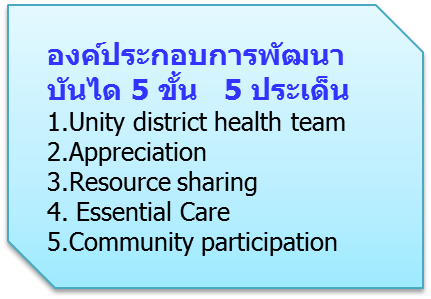 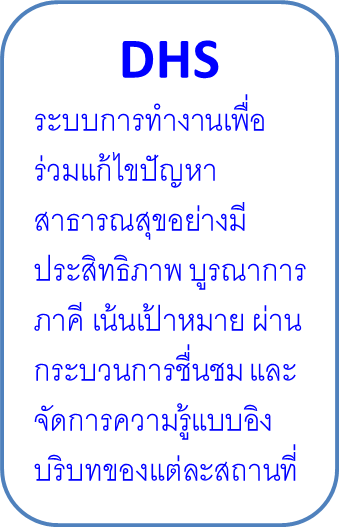 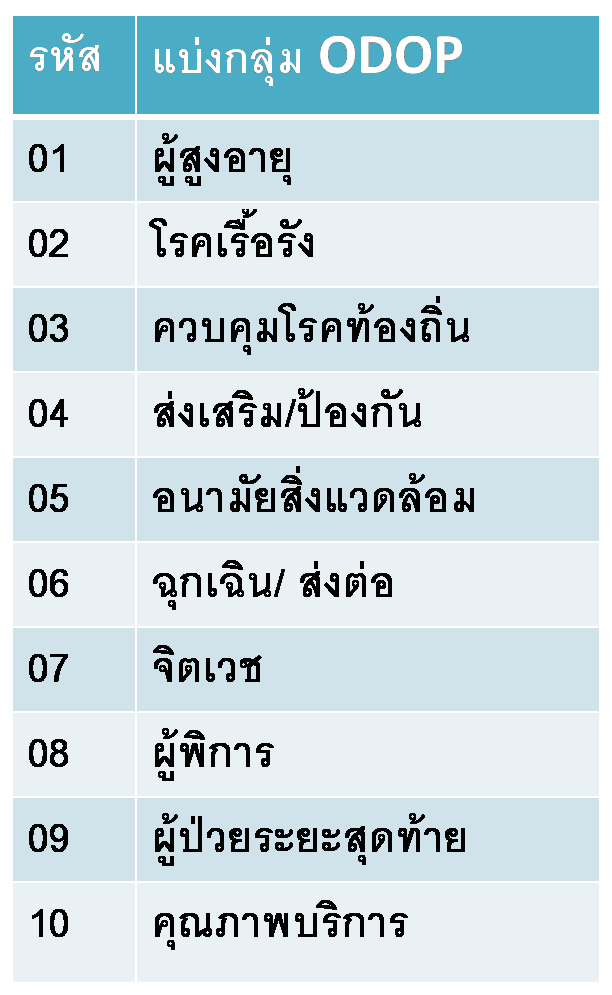 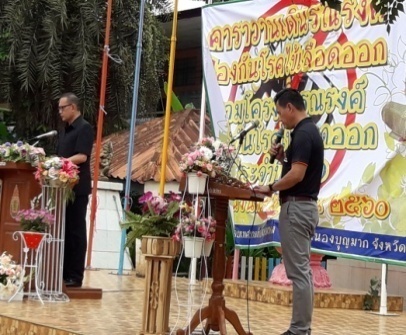 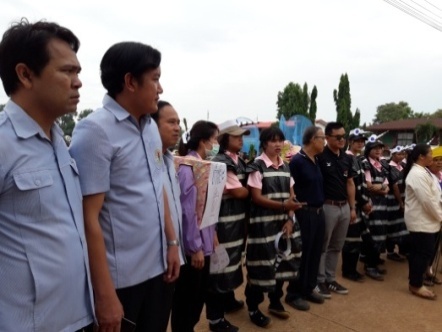 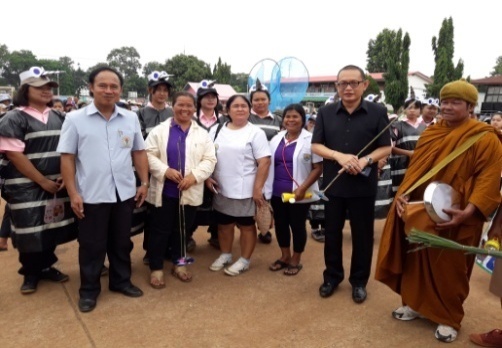 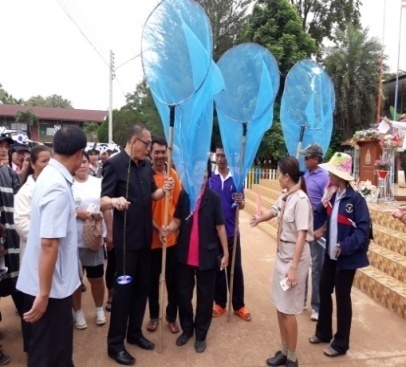 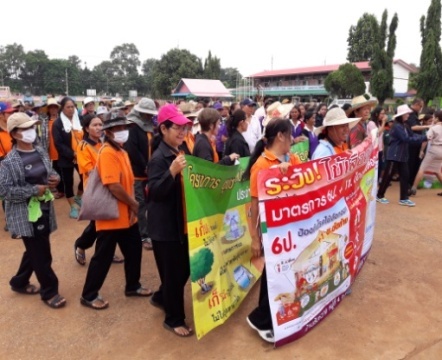 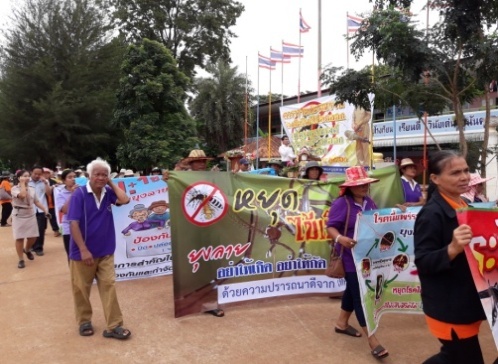 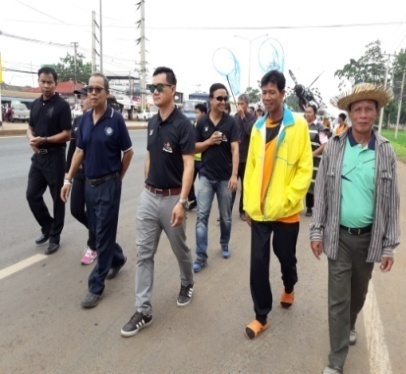 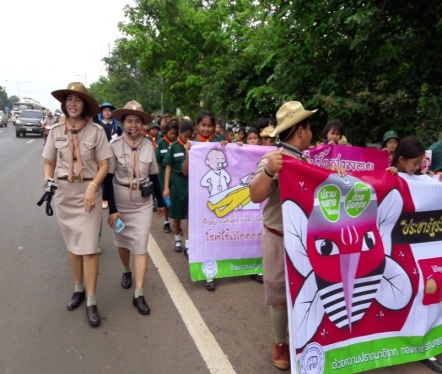 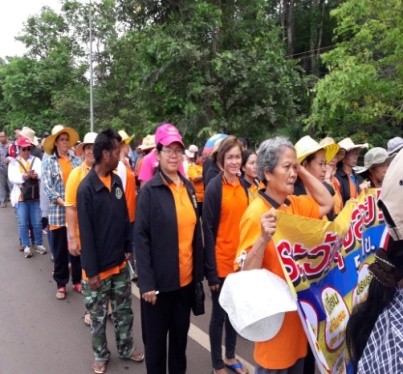 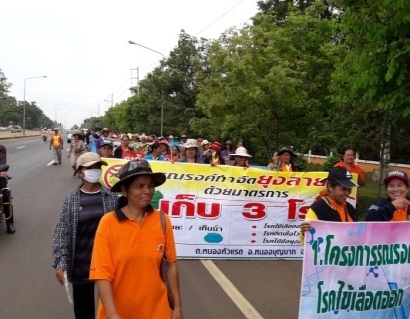 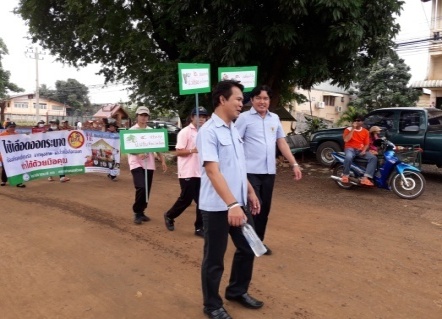 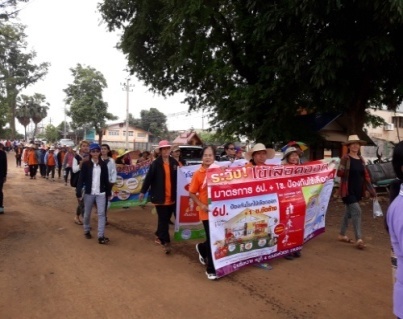 ผู้รับผิดชอบ: กลุ่มงานบริการด้านปฐมภูมิ & สำนักงานสาธารณสุขอำเภอหนองบุญมากโทร/โทรสาร: 044 330106 /044 490074Service Profileกลุ่มงานบริการด้านปฐมภูมิและองค์รวม         โรงพยาบาลหนองบุญมาก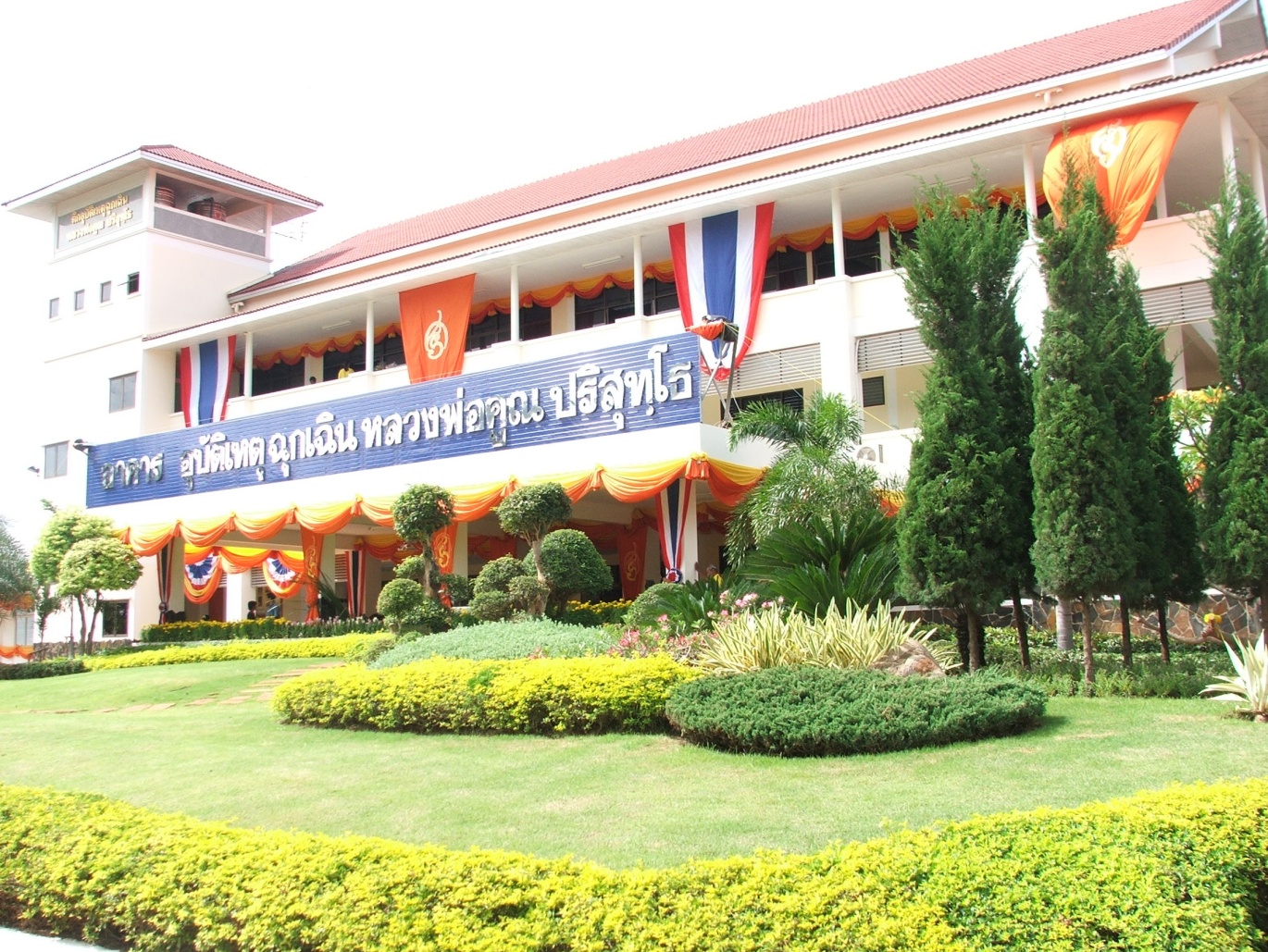 Update 12 พฤษภาคม 2561สารบัญ      หน้าความมุ่งหมาย									1ขอบเขตบริการ									1ความต้องการของผู้รับผลงาน								2ความต้องการการประสานงาน							3ประเด็นคุณภาพที่สำคัญ								5ความท้าทายและความเสี่ยงที่สำคัญ							5ความท้าทาย									5	ความเสี่ยงที่สำคัญ								6จุดเน้นในการพัฒนา								7ปริมาณงานละทรัพยากร (คน เทคโนโลยี เครื่องมือ)					8ลักษณะสำคัญของงานบริการและปริมาณงาน					8ศักยภาพและข้อจำกัดในด้านผู้ปฏิบัติงาน เครื่องมือ เทคโนโลยี			9ประเด็นการสร้างเสริมสุขภาพที่เกี่ยวข้อง						10กระบวนการทำงาน								11วิเคราะห์กระบวนการทำงานในชุมชน						11แนวทางป้องกันความเสี่ยงที่สำคัญ						12กิจกรรมทบทวนคุณภาพ								15ผู้รับผลงานความต้องการ1.  ผู้ป่วย-  ต้องการดูแลสุขภาพตนเองและมีสุขภาพที่ดี-  ทราบข้อมูลเกี่ยวกับโรคและการปฏิบัติตัว-  เจ้าหน้าที่มีพฤติกรรมบริการที่ดี ได้รับการดูแลที่อบอุ่น เป็นกันเอง-  ต้องการให้มีการติดตามดูแลสุขภาพที่บ้าน เช่น เยี่ยมบ้าน2.  ญาติ-   ทราบข้อมูลเกี่ยวกับการเจ็บป่วย การปฏิบัติตัว การดูแลผู้ป่วยที่บ้าน-   ต้องการการช่วยเหลือ / คำแนะนำเกี่ยวกับการดูแลสุขภาพที่บ้าน3.  ประชาชนทั่วไป-  ได้รับข่าวสารเกี่ยวกับสุขภาพ-  การมีหลักประกันสุขภาพและใช้สิทธิต่าง ๆ-  การดูแลสุขภาพและกลวิธีสู่การมีสุขภาพที่ดี ตลอดจนการมีส่วนร่วมในการดูแลสุขภาพ-  ต้องการตรวจเพื่อคัดกรองโรคและคำแนะนำในการดูแลสุขภาพ4. องค์กรปกครองส่วนท้องถิ่น-  การประสานความร่วมมือที่ดีในการทำงานร่วมกันโดยมีเป้าหมายร่วมกันคือ คุณภาพชีวิต- มีการประสานในการจัดทำแผนการปฏิบัติงานเพื่อให้การดูแลสุขภาพของชุมชนมีความสอดคล้องและไม่เกิดความซ้ำซ้อน-  ต้องการใช้ข้อมูลของกลุ่มประชากรเพื่อดำเนินงานสาธารณสุขในชุมชน5.  ผู้นำชุมชน / องค์กรชุมชน /อาสาสมัครสาธารณสุข-  ความร่วมมือ มีส่วนร่วมในการดำเนินงานในชุมชน-  การสนับสนุน การสร้างเสริมศักยภาพความเข้มแข็งของชุมชนด้านสุขภาพ-  สนับสนุนความรู้ทางวิชาการ / ทักษะในการดูแลส่งเสริมสุขภาพเบื้องต้นในชุมชน-  มีการสนับสนุนงบประมาณ / วัสดุอุปกรณ์ต่าง ๆ ในการออกดำเนินงานสาธารณสุขในหมู่บ้าน6.  สถานศึกษา-  การติดต่อประสานงานเพื่อนำไปสู่การวางแผนการทำงานร่วมกันต่อไป-  องค์ความรู้ในการดูแลสุขภาพนักเรียน-  สนับสนุนกิจกรรมในการดำเนินงานโรงเรียนส่งเสริมสุขภาพผู้รับผลงานความต้องการ1.  ศูนย์ประกันสุขภาพ- การลงค่าบริการให้ครบถ้วนในโปรแกรม HosXp- การติดตามสิทธิว่างให้ครบถ้วนย้อนกลับ- การทบทวนสิทธิบัตรของผู้รับบริการ 2.  ทันตสาธารณสุข-   การส่งต่อข้อมูลการดูแลผู้ป่วยต่อเนื่องในชุมชนและการสื่อสารกลับข้อมูลให้หน่วยงานรับทราบ-  การออกหน่วยให้บริการสุขภาพในโรงเรียน / ชุมชนร่วมกันเป็นทีม-  การจัดให้บริการในคลินิกส่งเสริมสุขภาพ เช่น คลินิกตรวจสุขภาพเด็กดี , คลินิกฝากครรภ์3.  อุบัติเหตุและฉุกเฉิน-  การส่งต่อข้อมูลการดูแลผู้ป่วยต่อเนื่องชุมชนและการสื่อสารกลับข้อมูลให้หน่วยงานรับทราบ4.  คลินิกพิเศษ-  การส่งต่อข้อมูลการดูแลผู้ป่วยต่อเนื่องในชุมชนและการสื่อสารกลับข้อมูลให้หน่วยงานรับทราบ-  พัฒนามาตรฐานการให้บริการในชุมชน เช่นการฟื้นฟูสภาพ- การส่งรายงานทันเวลาและครบถ้วน5. ห้องคลอด-   การส่งต่อข้อมูลการดูแลผู้ป่วยต่อเนื่องในชุมชนและการสื่อสารกลับข้อมูลให้หน่วยงานรับทราบ- การเตรียมตัวก่อนคลอดในหญิงตั้งครรภ์- การบันทึกข้อมูลของหญิงตั้งครรภ์ในสมุดสีชมพูให้ครบถ้วน เช่น ผลการตรวจทางห้องปฏิบัติการ6.  คลังพัสดุ-  การส่งเอกสารเบิกวัสดุต่าง ๆ ทันเวลา-  มีการสต๊อกของใช้และวัสดุต่างๆในปริมาณที่เพียงพอ7.  ผู้ป่วยนอก-  การส่งต่อข้อมูลการดูแลผู้ป่วยต่อเนื่องในชุมชนและการสื่อสารกลับข้อมูลให้หน่วยงานรับทราบ-มีการประสานงานทางโทรศัพท์แจ้งเจ้าหน้าที่ให้ทราบก่อนส่งคนไข้มาที่OPD8.  เภสัชกรรม-  การตรวจ check stock ยา- การส่งเบิกยาและเวชภัณฑ์ตรงเวลา-  การป้องกันการเกิดภาวะแทรกซ้อนจากการใช้ยาทั้งในคลินิกบริการและในชุมชนผู้รับผลงานความต้องการ9.  .  ศูนย์คุณภาพ- มีการพัฒนางานโดยการใช้ข้อมูลและการติดตามผลลัพธ์การดำเนินงานอย่างสม่ำเสมอ - มีการค้นหาความเสี่ยงเชิงรุกเพื่อวางมาตรการป้องกัน- การใช้ Empowerment ในการสร้างเสริมสุขภาพ10.  ชันสูตร- การส่งสิ่งส่งตรวจถูกต้องตามแนวทางที่ร่วมกันจัดทำไว้- การส่งผู้รับบริการให้คำปรึกษาในการฟังผล Hb. Typing  ในวันที่ผู้รับบริการมาไม่ตรงนัด -   การส่งต่อข้อมูลการดูแลผู้ป่วยต่อเนื่องในชุมชนและการสื่อสารกลับข้อมูลให้หน่วยงานรับทราบ11. หน่วยจ่ายกลาง-  การส่งข้อมูล / สมุดบันทึกรายการอุปกรณ์ - เครื่องใช้ ที่ต้องการเบิก-  การเก็บรวบรวมอุปกรณ์เครื่องมือหลังใช้งาน- การเช็ควันหมดอายุของวัสดุ/เครื่องมือ ไม่ให้หมดอายุก่อนใช้งาน12.  ซักฟอก- การจัดเก็บผ้าที่ใช้แล้วส่งที่รถผ้าเปื้อนและส่งลงหน่วยงานซักฟอก- ถ้าชุดผ้าไม่เพียงพอให้โทรแจ้ง13. งานเวชระเบียน ห้องบัตร- การนัดผู้รับบริการให้ตรงนัด- เขียนชื่อผู้ป่วยให้อ่านง่าย กรณีคลินิกโรคเบาหวาน-ความดันโลหิตสูง ที่ต้องจดรายชื่อผู้ป่วย แล้วให้ห้องบัตรทำบัตรให้14. ยานพาหนะ- ควรมีการแจ้งล่วงหน้าในการใช้-ไม่ใช้รถยนต์ซ้ำทุกครั้ง-จัดตารางออกเยี่ยมบ้านเป็นรายเดือนเพื่อวางแผนการใช้รถยนต์15. ซ่อมบำรุง- มีความสามารถตรวจ check เครื่องใช้ไฟฟ้า อุปกรณ์การแพทย์ ถังดับเพลิง เบื้องต้นได้ ความเสี่ยงที่สำคัญแนวทางป้องกันและแก้ไขผลลัพธ์ที่เกิดขึ้นทารกแรกเกิดน้ำหนักน้อยกว่า2,500 กรัม1. ประชุม อสม. แจ้งให้ค้นหาหญิงตั้งครรภ์เน้นให้มาฝากครรภ์โดยเร็ว2. คำนวณน้ำหนักและอายุครรภ์ทุกครั้งที่มาฝากครรภ์และลงบันทึกในสมุดคู่มือ3. แนะนำให้รับประทานนมและไข่ สำหรับหญิงตั้งครรภ์ที่มีBMIต่ำจัดทำโครงการส่งเสริมโภชนาการในหญิงตั้งครรภ์โดยขอรับงบประมาณสนับสนุนจากกองทุนตำบล4. ส่งพบนักโภชนากรแนะนำเรื่องอาหาร5. นัดเข้าร่วมกิจกรรมโรงเรียนพ่อแม่6. ติดตามการขาดนัด-โครงการส่งเสริมภาวะโภชนาการในหญิงตั้งครรภ์ที่มีภาวะBMIต่ำ- ปี2561(ต.ค.60-มี.ค.61)ร้อยละทารกที่มีน้ำหนักน้อยกว่า2,500 กรัม=7.26- ภาวะความดันสูงในหญิงตั้งครรภ์- ประชาสัมพันธ์และให้ อสม. ค้นหาหญิงตั้งครรภ์ให้มาฝากครรภ์แต่เนิ่นๆ(ก่อน12สัปดาห์)- วัดความดันโลหิต ตรวจurine albumin ประเมินอาการบวม อาการปวดศีรษะ ตาพร่ามัวทุกครั้งที่มาANC- ขณะANC ถ้าพบความผิดปกติเช่น BP 140/90ขึ้นไป  พบโปรตีนในปัสสาวะ อาการบวม ส่งพบแพทย์ทันที- มีระบบการประเมินและการส่งต่อ- ไม่มีหญิงตั้งครรภ์ชักขณะ ANC-มารดาที่มีเบาหวานขณะตั้งครรภ์-ตรวจurine sugar ทุกครั้งที่มาANC-คัดกรองเบาหวาน(ทำGCT)ในสตรีตั้งครรภ์24-28สัปดาห์ในสตรีที่มีภาวะเสี่ยงสูงดังนี้   * มีประวัติบุคคลในครอบครัวเป็นเบาหวาน
   * อายุมากกว่า 30 ปี
  * น้ำหนักมาก(70กิโลกรัมขึ้นไป) 
  * มีประวัติการตั้งครรภ์และการคลอดที่ผิดปกติ เช่น  แท้ง  คลอดก่อนกำหนด  ตายคลอด  ทารกตายในครรภ์ เคยมีประวัติคลอดทารกหนักเกิน 4,000 กรัม  ตั้งครรภ์เป็นพิษ  
   * มีความดันโลหิตสูงร่วมด้วย-ถ้า GCT เกิน140mg%ส่งทำOGTT ที่ห้องฉุกเฉินแล้วส่งพบแพทย์เพื่อการวินิจฉัย-มารดาที่มีเบาหวานขณะตั้งครรภ์ความเสี่ยงที่สำคัญแนวทางป้องกันและแก้ไขผลลัพธ์ที่เกิดขึ้น-เด็กไม่ได้รับวัคซีนครบถ้วนตามเกณฑ์- เจ้าหน้าที่แจ้งผู้ปกครองให้มารับวัคซีนตามนัด โดยบอกวันนัดครั้งต่อไป- มีเป้าหมาย(รายชื่อเด็ก)ที่จะรับวัคซีนในรอบต่อไป ถ้าไม่มาตามนัดให้มีระบบติดตาม- อสม.ช่วยค้นหาและแนะนำให้ผู้ปกครองพาเด็กมารับวัคซีนให้ได้ตามเกณฑ์-เด็กได้รับการฉีดวัคซีนครบตามเกณฑ์-ประชาชนกลุ่มเสี่ยงไม่ได้รับการตรวจคัดกรองโรคตามเกณฑ์-เพิ่มการประชาสัมพันธ์ในชุมชนโดยผ่านหอกระจายข่าวในหมู่บ้านในช่วงรณรงค์โดยให้ความรู้เกี่ยวกับโรคที่จะคัดกรอง-จัดอบรมเพื่อให้มีอสม.เชี่ยวชาญในแต่ละงาน ประจำหมู่บ้านเพื่อเป็นผู้รับผิดชอบและเป็นแกนนำในการตรวจคัดกรอง-ประชาชนเกิดความตระหนักในการดูแลสุขภาพและมาคัดกรองเพิ่มขึ้น-อสม.มีความรู้เพิ่มขึ้นในงานที่ได้รับผิดชอบหลักจุดเน้นในโรงพยาบาลจุดเน้นหน่วยงาน1. พัฒนาระบบบริการให้ได้รับบริการตามมาตรฐานจุดเน้นที่ 1 พัฒนาระบบบริการการให้ภูมิคุ้มกัน ให้ได้ตามมาตรฐานและตามระยะเวลาจุดเน้นที่ 2 พัฒนาระบบให้บริการวางแผนครอบครัวให้ได้ตามมาตรฐานและระยะเวลาเหมาะสมจุดเน้นที่ 3 พัฒนาระบบการตรวจคัดกรองภาวะซึมเศร้าในชุมชนและเน้นการเข้าถึงบริการจุดเน้นที่4 พัฒนาระบบการดูแลผู้ป่วยจิตเวช2.  สร้างการมีส่วนร่วมของภาคีเครือข่ายในการดูแลสุขภาพกลุ่มด้อยโอกาส/กลุ่มโรคเรื้อรังในชุมชนสู่เครือข่ายชุมชนเข้มแข็งจุดเน้นที่ 5 พัฒนาระบบดูแลกลุ่มด้อยโอกาสในชุมชนโดยพัฒนาศักยภาพ อสม.ร่วมเป็นเครือข่ายในชุมชน3.พัฒนาสถานที่ทำงาน ให้ได้ตามมาตรฐาน 5 สจุดเน้นที่ 6 ทุกหน่วยงาน กระบวนงานที่สำคัญ(Key  Process)สิ่งที่คาดหวัง(Process  Requirement)ความเสี่ยงสำคัญ(Key   Risk)ตัวชี้วัดสำคัญ(Performance  Indicator)บริการสร้างเสริม สุขภาพในชุมชน1. เฝ้าระวัง / สร้างเสริมสุขภาพ / ลดโรคที่ป้องกันได้- ตรวจคัดกรอง เบาหวาน / ความดัน- ตรวจคัดกรองมะเร็ง เต้านม / มะเร็งปากมดลูก2. การติดตามเยี่ยมที่บ้าน- เด็ก- ผู้สูงอายุ- ผู้พิการ- ผู้ป่วยโรคเรื้อรังตามแผนการเยี่ยม- ประชาชนกลุ่มเสี่ยงได้รับการตรวจคัดกรอง เบื้องต้น  รู้สภาวะสุขภาพ และสามารถดูแลตนเอง และครอบครัวได้- กลุ่มเป้าหมายได้รับการเยี่ยมละได้รับความรู้ / ทักษะที่จำเป็นในการดูแลสุขภาพตามความเหมาะสม- ประชาชนกลุ่มเสี่ยงไม่ได้รับการตรวจคัดกรองโรคตามเกณฑ์- ผู้ป่วยที่มีภาวะแทรกซ้อน- ร้อยละประชาชนกลุ่มเสี่ยงได้รับความรู้ / ทักษะในการปฏิบัติตัว- ร้อยละประชากร กลุ่มเป้าหมายได้รับการคัดกรองเบาหวาน / ความดันโลหิตกลุ่มเสี่ยงสูงที่ตรวจคัดกรองได้รับการดูแล- ร้อยละประชากรสตรี กลุ่มเป้าหมายได้รับการตรวจคัดกรองมะเร็งเต้านมและมะเร็งปากมดลูกร้อยละประชากรสตรีกลุ่มเสี่ยงสูงจากการ ตรวจคัดกรองได้รับการส่งต่อที่เหมาะสม- ร้อยละกลุ่มผู้ป่วยโรคเรื้อรัง ได้รับการติดตาม เยี่ยมตามแผน- กลุ่มผู้ป่วยโรคเรื้อรังตามแผนการเยี่ยมสามารถดูแลสุขภาพตามความจำเป็นเหมาะสมกับโรคความเสี่ยงแนวทางป้องกันความเสี่ยง- อัตราการเยี่ยมสำรวจครอบครัว- สำรวจครอบครัว/ประชากรไม่ครอบคลุม- วางแผนการดำเนินการสำรวจร่วมกับหน่วยงานที่มีเป้าหมายร่วมกัน เช่น อปท.  ชมรม อสม.ฯลฯ- นำฐานข้อมูลของปีก่อนมาใช้ในการปรับฐานข้อมูลปัจจุบัน- กำหนดระยะเวลาการดำเนินการสำรวจ- ขาดการวิเคราะห์ข้อมูลสภาวะสุขภาพของครอบครัว- จัดให้มีผู้รับผิดชอบ หมอประจำบ้าน (นสค.) ในการดำเนินการ- อัตราความครอบคลุมของประชากรกลุ่มเป้าหมายที่เข้าร่วมกิจกรรมดังกล่าว / ไม่ครอบคลุม,ไม่ทั่วถึง- จัดให้มีผู้รับผิดชอบ หมอประจำบ้าน (นสค.) ในการดำเนินการ- ขาดการประเมินผลการดำเนินงานและการนำข้อมูลมาใช้ในการวางแผนการทำงานในปีงบประมาณต่อไป- จัดให้มีผู้รับผิดชอบ หมอประจำบ้าน (นสค.) ในการดำเนินการกระบวนการสำคัญ( Key Process )สิ่งที่คาดหวังจากกระบวนการ( Process Requirement )ตัวชี้วัด/ความเสี่ยงสำคัญ( Performance Indicator )1.  เตรียมความพร้อม 1.1   เจ้าหน้าที่ / บุคลากร1.2   สถานที่ อุปกรณ์ / เครื่องมือ- เพื่อให้มีบุคลากรในจำนวนที่เพียงพอต่อการปฏิบัติงานตามกรอบอัตรากำลังของแต่ละคลินิก-  เพื่อให้ผู้ให้บริการปฏิบัติงานได้อย่างมีประสิทธิภาพ ส่งผลต่อความพึงพอใจของผู้รับบริการ-  เพื่อให้อุปกรณ์ / เครื่องมือและสถานที่ มีความพร้อมใช้ในการปฏิบัติงาน-  เจ้าหน้าที่ไม่เพียงพอต่อการให้บริการตามคลินิก-  อุปกรณ์ เครื่องมือไม่เพียงพอ ไม่พร้อมใช้- สถานที่ไม่พร้อมใช้เช่น ไม่ได้ทำความสะอาด ฯลฯ2. การให้บริการตาม CPG ของแต่ละคลินิก การประเมินสภาพเบื้องต้นบริการหลักตาม CPG ของแต่ละคลินิก  WCC ANC FP  - เพื่อประเมินสภาพ ความจำเป็น และความต้องการบริการของผู้รับบริการ- เพื่อให้บริการดูแลรักษาตาม CPG -   การทำงานซ้ำซ้อน ขาดการใช้ข้อมูลมาวิเคราะห์ -  การวินิจฉัยผิดพลาด-  บันทึกเวชระเบียนไม่สมบูรณ์-  ซักประวัติ ตรวจร่างกายไม่ครอบคลุม-  การส่ง Specimen ไม่ถูกต้อง-  รายงานผลการตรวจทางห้องปฏิบัติการผิดพลาด / ไม่ครบถ้วน - มีโอกาสเกิดภาวะแทรกซ้อนจากการทำหัตถการ- ให้ยาหรือวัคซีน ผิดชนิด หรือไม่ได้รับเลย3. กระบวนการก่อนกลับการวางแผนจำหน่ายการคิดค่าบริการการนัดหมายการD/C / Referตรวจสอบบริการก่อนกลับบ้าน- เพื่อให้ผู้รับบริการได้รับบริการอย่างต่อเนื่อง-  นัดผู้ป่วยผิดวัน-  การวางแผนการดูแลรักษาที่ไม่เหมาะสมกับสภาวะผู้ป่วย-  ผู้รับบริการขาดนัดการรักษาความเสี่ยงแนวทางป้องกันความเสี่ยง1. เจ้าหน้าที่ไม่เพียงพอต่อการให้บริการตามคลินิก- จัดระบบการสำรองอัตรากำลัง เมื่อขาดทั้งกรณีทราบและไม่ 2. อุปกรณ์ เครื่องมือไม่เพียงพอ ไม่พร้อมใช้- กำหนดให้มีผู้รับผิดชอบ 3. การวินิจฉัยผิดพลาด- ร่วมกับทีม PCT ในการทบทวนเวชระเบียนและมาตรการป้องกัน 4. บันทึกเวชระเบียนไม่สมบูรณ์- ร่วมกับทีม PCT ในการทบทวนเวชระเบียนและมาตรการป้องกัน5. ซักประวัติ ตรวจร่างกายไม่ครอบคลุม- ร่วมกับทีม PCT ในการทบทวนเวชระเบียนและมาตรการป้องกัน6. การส่ง Specimen ไม่ถูกต้อง- ปฏิบัติตามแนวทางที่ได้รับ7.  ได้รับรายงานผลการตรวจทางห้องปฏิบัติการผิดพลาด / ไม่ครบถ้วน- จัดระบบการรับ-ส่งรายงานผลการตรวจทางห้องปฏิบัติการ กำหนดให้มีผู้รับผิดชอบ8. มีโอกาสเกิดภาวะแทรกซ้อนจากการทำหัตถการ- จัดทำมาตรฐานแนวทางในการทำหัตถการ ภายใต้มาตรฐานวิชาชีพ9. ให้ยาหรือวัคซีน ผิดชนิด หรือไม่ได้รับเลย- จัดให้มีระบบการตรวจเช็คการได้รับยาหรือวัคซีนลำดับปัญหาการพัฒนา/ปรับปรุงผลลัพธ์1- ในระยะแรก  บุคลากรปฏิบัติการดูแลผู้ป่วยไม่เหมือนกัน เช่น ในคลินิกฝากครรภ์- ผู้ป่วยได้รับบริการไม่เหมือนกัน  - ทีมที่ให้การดูแลร่วมกัน ทบทวนขั้นตอน และแนวทางการดูแลหญิงตั้งครรภ์  โดยใช้หลักการแนวทางที่ได้รับจากสำนักงานหลักประกันสุขภาพเขต 9 (นครชัยบุรินทร์)แล้วนำมาปรับปรุงให้เข้ากับหน่วยงาน- มีแนวทางในการดูแลหญิงตั้งครรภ์ 2- ผู้รับบริการในคลินิกสุขภาพเด็กดีแออัดและรอรับบริการนาน บางคนไม่รอรับบริการ ผู้ปกครองส่วนใหญ่ที่นำเด็กมารับบริการคือปู่ ย่า ตา ยาย- ทบทวนขั้นตอน ระบบบริการ- ปรับปรุงขั้นตอนโดยการลดขั้นตอนลง แต่ไม่ลดกิจกรรมบริการ - เตรียมความพร้อมก่อนให้บริการให้มากที่สุด- จัดระบบข้อมูลการนัดหมายที่มีประสิทธิภาพ- ให้พื้นที่รับผิดชอบขยายวันให้บริการจากเดือนละ 1 ครั้ง เป็นเดือนละ 2 ครั้ง- เพิ่มศักยภาพเจ้าหน้าที่เครือข่ายในการดูแลและให้บริการมนคลินิกสุขภาพเด็กดี- ขั้นตอนการให้บริการลดลงจาก 5 ขั้นตอน เหลือ 4 ขั้นตอน- ระยะเวลารอคอยและรับบริการรวม 90 นาที เป็น 55 นาที -เครือข่ายบริการขยายวันให้บริการจากเดือนละ1ครั้งเป็นเดือนละ 2 ครั้ง-จำนวนผู้รับบริการนอกพื้นที่ลดลง จำนวนผู้รับบริการในเครือข่ายเพิ่มขึ้นลำดับปัญหาการพัฒนา/ปรับปรุงผลลัพธ์1- ขาดระบบการเก็บข้อมูลการส่งต่อผู้ป่วยในคลินิกส่งเสริมสุขภาพ และจากชุมชนมาที่โรงพยาบาล- ทีมงานร่วมกันกำหนดแนวทางดังกล่าว- การประเมินการใช้แนวทางดังกล่าวร่วมกัน- มีระบบแนวทางในการจัดเก็บข้อมูลการรับ-ส่งต่อผู้ป่วยทั้ง    3 คลินิกลำดับปัญหาการพัฒนา/ปรับปรุงผลลัพธ์1ขาดระบบแนวทางในการจัดเก็บข้อมูลหรือเหตุการณ์ที่ไม่พึงประสงค์ ในคลินิกฝากครรภ์- ทีมฝากครรภ์ได้ร่วมกันกำหนด และวิเคราะห์ข้อมูลที่รวบรวมได้- มีระบบแนวทางในการเก็บรวมรวมข้อมูลหรือเหตุการณ์ที่ไม่พึงประสงค์2การบันทึกเวชระเบียนไม่ครอบคลุมประเด็นที่สำคัญ- ทีมฝากครรภ์ได้ร่วมทบทวนและปรับปรุงแก้ไขปัญหาดังกล่าว- มีแนวทางในการบันทึกเวชระเบียน ลำดับปัญหาการพัฒนา/ปรับปรุงผลลัพธ์1- แนวทางการดูแลเด็กในคลินิกสุขภาพเด็กดี ไม่เป็นปัจจุบัน เช่น วิธีการให้วัคซีน เป็นต้น- ทีมงานได้ร่วมกันทบทวนปรับปรุงแนวทางดังกล่าวแล้ว- เจ้าหน้าที่ปฏิบัติตามแนวทางได้ถูกต้องข้อมูล/ตัวชี้วัดเป้าหมายปี 2556ปี 2557ปี 2558ปี 2559ปี 25601. พฤติกรรมและสภาวะสุขภาพของชุมชน1. พฤติกรรมและสภาวะสุขภาพของชุมชน1.1 ร้อยละหญิงคลอดบุตรคนแรกอายุน้อยกว่า 20 ปี ≤ 1027.3632.7929.8730.0723.141.2 ร้อยละทารกแรกเกิด น้ำหนักน้อยกว่า 2,500 กรัม≤ 7 8.158.036.917.448.741.3 อัตราการเกิด Birth Asphyxia≤ 25:1000 การเกิดมีชีพ5.0219.2937.7316.183.211.4 ร้อยละการเลี้ยงลูกด้วยนมแม่อย่างน้อย 6 เดือน5053.9765.7184.8564.1080.00ร้อยละเด็ก 0 - 6 ปีมีพัฒนาการสมวัย (อนามัย 49)901009595.8596961.6 ร้อยละเด็ก 0-72 เดือน น้ำหนักน้อยกว่าเกณฑ์ ≤ 305.821.8715.70.861.661.7 ร้อยละโรงเรียนประถมศึกษาจัดกิจกรรมการแปรงฟันหลังอาหารกลางวัน1001001001001001001.8 ร้อยละเด็ก 3 ปี มีฟันผุ ≤ 505856.2560.4652.8337.991.9 ร้อยละเด็กนักเรียนประถมศึกษามีฟันผุ ≤ 203523.5323.5232.7323.261.10 ร้อยละประชากรอายุ 15 ปีขึ้นไปที่มี BMI ≥ 25 กก./ม≤ 2026.7323.8722.04(365/3470)24.06(847/3520)29.22(1085/3710)1.11 ความชุกของผู้บริโภคเครื่องดื่มแอลกอฮอล์ในประชาชนอายุ 15 – 19 ปีไม่เกิน13%3.254.564.823.045.161.12 ร้อยละการคัดกรองภาวะซึมเศร้าในกลุ่มโรคเรื้อรังและผู้สูงอายุในเขตรับผิดชอบ 8 หมู่7095.2078.6376.4280.651001.13 ร้อยละของผู้ป่วยซึมเศร้าเข้าถึงบริการ10%, 31%, 31%, 37% (ของความชุก)*ตามลำดับ17.2837.0336.6348(640ราย)53(718ราย)1.14 อัตราการฆ่าตัวตายสำเร็จ : แสนประชากร13.4413.396.608.276.604.95- จำนวนการฆ่าตัวตายสำเร็จทั้งหมดในอำเภอหนองบุญมาก0 ราย8 4 5 4 3 - จำนวนการฆ่าตัวตายสำเร็จทั้งหมดในเขตรับผิดชอบ 8 หมู่0 ราย1 0 1 0 1 1.15 ร้อยละผู้ป่วย DM รายใหม่(ในเขตรับผิดชอบ 8 หมู่)≤ 42.635.124.09(5/122)4.613.071.16 ร้อยละผู้ป่วย HT รายใหม่ (ในเขตรับผิดชอบ 8 หมู่)≤ 84.684.445.97(11/184)3.813.121.17 อัตราป่วย DHF : แสนประชากร≤ 50 ต่อแสนประชากร233.2717.0395.3540.8620.431.18 อัตราป่วย Diarrhea : แสนประชากรอัตราป่วยลดลง จาก ค่ามัธยฐานย้อนหลัง 5 ปี1690.762113.022168.991740.141791.75หมายเหตุ..” * “  สูตรการหาความชุก (การคาดการณ์) =    2.7  x  ประชากรอายุ15ปีขึ้นไป                                                                                                                   100หมายเหตุ..” * “  สูตรการหาความชุก (การคาดการณ์) =    2.7  x  ประชากรอายุ15ปีขึ้นไป                                                                                                                   100หมายเหตุ..” * “  สูตรการหาความชุก (การคาดการณ์) =    2.7  x  ประชากรอายุ15ปีขึ้นไป                                                                                                                   100หมายเหตุ..” * “  สูตรการหาความชุก (การคาดการณ์) =    2.7  x  ประชากรอายุ15ปีขึ้นไป                                                                                                                   100หมายเหตุ..” * “  สูตรการหาความชุก (การคาดการณ์) =    2.7  x  ประชากรอายุ15ปีขึ้นไป                                                                                                                   100หมายเหตุ..” * “  สูตรการหาความชุก (การคาดการณ์) =    2.7  x  ประชากรอายุ15ปีขึ้นไป                                                                                                                   100หมายเหตุ..” * “  สูตรการหาความชุก (การคาดการณ์) =    2.7  x  ประชากรอายุ15ปีขึ้นไป                                                                                                                   1002. การส่งเสริมสุขภาพ2.1 ร้อยละความครอบคลุมของหญิงตั้งครรภ์ได้รับการตรวจคัดกรองโรคธาลัสซีเมีย1001001001001001002.2 ร้อยละหญิงตั้งครรภ์ได้รับการตรวจสุขภาพช่องปาก8098.0098.0396.9996.1198.652.3 ร้อยละหญิงตั้งครรภ์ที่ได้รับการฝากครรภ์ ครั้งแรกก่อน 12 สัปดาห์6065.2579.6892.7372.8175.542.4 ร้อยละของหญิงตั้งครรภ์ได้รับบริการฝากครรภ์คุณภาพครบ 5 ครั้งตามเกณฑ์6091.3284.2190.6273.4760.852.5 ร้อยละของมารดาได้รับการตรวจหลังคลอด901001001001001002.6 ร้อยละความครอบคลุมทารกแรกเกิดอายุ 2 วันขึ้นไปได้รับการตรวจ TSH1001001001001001002.7 ร้อยละประชากร อายุ 15 - 34 ปีได้รับการตรวจคัดกรองความเสี่ยงโรค DM/HT9596.4895.1196.15(1275/1326)95.46(1580/1655)99.30(1423/1433)2.8 ร้อยละประชากร อายุ 35 ปีขึ้นไปได้รับการตรวจคัดกรองความเสี่ยง DM/HT9595.4795.5797.67(1473/1508)98.12(1830/1865)99.49(1976/1986)2.9 ร้อยละประชากร อายุ 15 ปีขึ้นไปได้รับการประเมินอ้วนลงพุงโดยวัดเส้นรอบเอว9595.8495.4096.96(2748/2834)95.17(3350/3520)95.95(3560/3710)2.10 ร้อยละประชากร อายุ 15 ปีขึ้นไปได้รับการชั่งน้ำหนัก/วัดส่วนสูงและประเมิน BMI9595.8495.4096.9695.17(3350/3520)95.95(3560/3710)2.11 ร้อยละ ประชากร อายุ 35 ปีขึ้นไปที่มีความเสี่ยงต่อโรค DM/HT ได้รับการปรับเปลี่ยนพฤติกรรม 3อ. 2ส.5049.7551.9750.3850.78(65/128)58.33(35/60)2.12 ร้อยละประชากรอายุ 15 ปีขึ้นไปมีการออกแรงเคลื่อนไหวหรือออกกำลังกาย6566.9065.3767.0165.05(2290/3520)66.03(2450/3710)2.13 ร้อยละสตรีอายุ 30 -60 ปีได้รับการคัดกรองมะเร็งปากมดลูกด้วยวิธี Pap smear3028.5032.3835.7235.7236.86(390/1058)2.14 ร้อยละสตรีอายุ 30 -70 ปีผ่านประเมินทักษะการตรวจเต้านมด้วยตนเองได้อย่างถูกต้องจากเจ้าหน้าที่สาธารณสุข8083.7588.3295.0396.10(1332/1386)99.99(1392/1393)2.15 ร้อยละผู้สูงอายุได้รับการคัดกรองภาวะสุขภาพ 5 ด้าน80N/AN/AN/A96.61(513/531)100(509/509)2.16 ร้อยละของผู้พิการ(สิทธิ UC)ได้รับการขึ้นทะเบียนบัตรทองประเภท ท.74100100100100100(66/66)100(75/75)ลำดับปัญหาการพัฒนา/ปรับปรุงผลลัพธ์ 1 การคีย์เบิกยาให้หญิงตั้งครรภ์ไม่ครบถ้วน ซึ่งอาจส่งผลให้ผู้ป่วยได้รับยาไม่เป็นไปตามแผนการรักษา - หน่วยงานได้ร่วมกันทบทวนและวิเคราะห์หาสาเหตุดังกล่าว- หน่วยงานได้กำหนดให้มีการตรวจสอบ ทวนซ้ำโดยคนคีย์ข้อมูล  -การคีย์เบิกยาไม่ครบลดลงลำดับปัญหาการพัฒนา/ปรับปรุงผลลัพธ์ 1  - หญิงตั้งครรภ์ที่ติดเชื้อ HIV ไม่ได้รับยากลับบ้าน - ทบทวนระบบ ขั้นตอนการดำเนินงานที่มีประสิทธิภาพโดยการกำหนดบทบาทหน้าที่ ที่รับผิดชอบในกิจกรรมนั้น - หญิงตั้งครรภ์ได้รับยากลับบ้านทุกคน2-หญิงตั้งครรภ์มาไม่ตรงวันนัด- หน่วยงานได้มีการทบทวน ทำความเข้าใจ และร่วมกันปรับปรุงโดยเขียนวันนัดให้ชัดเจน หลังเสร็จกิจกรรมบอกย้ำวันนัดผู้ป่วยอีกครั้งก่อนไปรับยา- วันนัดเขียนด้วยลายมือที่อ่านง่าย มองเห็นชัดเจน-ผู้รับบริการมาตรงวันนัดปีเกณฑ์ที่ 1 การทำงานร่วมกันในระดับอำเภอ Unity district health teamเกณฑ์ที่ 2 การทำงานจนเกิดคุณค่าทั้งกับผู้รับบริการและผู้ให้บริการ Appreciationเกณฑ์ที่ 3 การแบ่งปันทรัพยากรและการพัฒนาบุคลากร  Resource sharingเกณฑ์ที่ 4 การให้บริการสุขภาพตามบริบทที่จำเป็น Essential Careเกณฑ์ที่ 5 การมีส่วนร่วมของเครือข่ายและชุมชน  Community participationระดับผ่านเกณฑ์255833333325594444442560444444